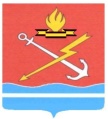 АДМИНИСТРАЦИЯ КИРОВСКОГО ГОРОДСКОГО ПОСЕЛЕНИЯ КИРОВСКОГО МУНИЦИПАЛЬНОГО РАЙОНА ЛЕНИНГРАДСКОЙ ОБЛАСТИП О С Т А Н О В Л Е Н И Еот 26 мая 2023 года № 604О внесении изменений в постановление администрации от 20 января 2023 года № 46 «Об утверждении муниципальной программы «Благоустройство и развитие общественной инфраструктуры  Кировского городского поселения Кировского муниципального района Ленинградской области» на 2023-2025 гг»В соответствии с решением совета депутатов Кировского городского поселения Кировского муниципального района Ленинградской области (далее – МО «Кировск») от 23 марта 2023 года № 5 «О внесении изменений и дополнений в решение совета депутатов муниципального образования «Кировск» Кировского муниципального района Ленинградской области от 24 ноября 2022 года № 35 «О бюджете  Кировского городского поселения Кировского муниципального района Ленинградской области на 2023 года и плановый период 2024-2025 годов»,  п.п. 4.5.2 п.4 постановления администрации МО «Кировск»  от 07 июня 2022 года № 572 «Об утверждении Порядка разработки, реализации и оценки эффективности муниципальных программ Кировского городского поселения Кировского муниципального района Ленинградской области», постановляет:Внести следующие изменения в постановление администрации МО «Кировск» от 20 января 2023 года № 46 «Об утверждении муниципальной программы «Благоустройство и развитие общественной инфраструктуры  Кировского городского поселения Кировского муниципального района Ленинградской области» на 2023-2025 гг»:1.1. Комплекс процессных мероприятий № 1 «О содействии участию населения в осуществлении местного самоуправления в иных формах на территории административного центра муниципального образования «Кировск» Кировского муниципального района Ленинградской области на 2023 год», читать в новой редакции, согласно приложению 1 к настоящему постановлению.1.2. Комплекс процессных мероприятий № 2 «Создание условий для содействия участию населения в осуществлении местного самоуправления в иных формах на территории муниципального образования «Кировск» в 2023 году», читать в новой редакции, согласно приложению 2 к настоящему постановлению.1.3. Комплекс процессных мероприятий № 4 «Благоустройство территорий МО «Кировск» Кировского муниципального района Ленинградской области на 2023-2025 годы», читать в новой редакции, согласно приложению 3 к настоящему постановлению.1.4. Комплекс процессных мероприятий № 6 «Расходы на обеспечение деятельности муниципальных казенных учреждений», читать в новой редакции, согласно приложению 4 к настоящему постановлению.1.5. Комплекс процессных мероприятий № 8 «Развитие общественной инфраструктуры на земельных участках, предоставленных бесплатно гражданам», читать в новой редакции, согласно приложению 5 к настоящему постановлению.2. Настоящее постановление вступает в силу со дня его официального опубликования и подлежит размещению на официальном сайте МО «Кировск».3. Контроль за исполнением настоящего постановления оставляю за собой.Исполняющий обязанностиглавы администрации					                                   Н.В. Багаев Разослано: в дело, Кировская городская прокуратура, газета «ННГ+», финансовое управление, УЖКХиО, отдел капитального строительства.Приложение 1к постановлению администрацииКировского городского поселение Кировского муниципального районаЛенинградской областиот 26 мая2023 г. № 604Комплекс процессных мероприятий №1«О содействии участию населения в осуществлении местного самоуправления в иных формах на территории административного центра Кировского городского поселения Кировского муниципального района Ленинградской области на 2023 год»ПаспортПеречень мероприятий муниципальной программы«О содействии участию населения в осуществлении местного самоуправления в иных формах на территории административного центра Кировского городского поселения Кировского муниципального района Ленинградской области на 2023 год»Вклад граждан (трудовое участие) в реализацию муниципальной программы «О содействии участию населения в осуществлении местного самоуправления в иных формах на территории административного центра муниципального образования «Кировск» Кировского муниципального района Ленинградской области на 2023 год»                                                                                                            Приложение 2к постановлению администрацииКировского городского поселение Кировского муниципального районаЛенинградской области                                                                     от 26 мая 2023 г. № 604Комплекс процессных мероприятий №2«Создание условий для содействия участию населения в осуществлении местного самоуправления в иных формах на территории муниципального образования «Кировск» в 2023 году»ПаспортПеречень мероприятий «Создание условий для содействия участию населения в осуществлении местного самоуправления в иных формах на территории муниципального образования «Кировск» в 2023 году»Вклад граждан (трудовое участие) в реализацию мероприятия «Создание условий для содействия участию населения в осуществлении местного самоуправления в иных формах на территории муниципального образования «Кировск» в 2023 году»Приложение 3к постановлению администрацииКировского городского поселение Кировского муниципального районаЛенинградской областиот 26 мая 2023 г. № 604 Комплекс процессных мероприятий № 4 «Благоустройство территорий МО «Кировск» Кировского муниципального района Ленинградской области на 2023-2025 годы»1. Основные цели и задачиНастоящая подпрограмма включает в себя мероприятия, направленные на повышение уровня условий жизни населения; повышение уровня благоустройства и санитарного содержания территории; развитие и поддержку инициатив жителей населенных пунктов по благоустройству и санитарной очистке придомовых территорий; совершенствование эстетического вида и создание гармоничной архитектурно-ландшафтной среды; приведение в качественное состояние элементов благоустройства.Основными задачами подпрограммы является привлечение жителей к участию в решении проблем благоустройства; улучшение качества и строительство новых дворовых проездов и пешеходных дорожек; строительства новых и восстановления существующих временных парковок; создание новых и обустройство существующих детских,  спортивных и хозяйственных площадок, а также площадок для отдыха; озеленение территории и сохранение природных участков в условиях сложившейся городской застройки; восстановление и реконструкция уличного освещения.Также при разработке подпрограммы необходимо предусмотреть условия для удобства жизнедеятельности инвалидов (понижение бортовых камней).Подпрограмма рассчитана на 3 года (2023-2025 г.г.) и предусматривает благоустройство территории Кировского городского поселения Кировского муниципального района Ленинградской области (далее – МО «Кировск»).3. Механизм реализацииБлагоустройство территорий понимается как совокупность мероприятий, направленных на создание и поддержание функционально, экологически, информативно и эстетически организованной городской среды. 3.1. Дворовые проезды и пешеходные дорожкиСеть дворовых проездов должна обеспечивать удобную транспортную связь жилых и общественных зданий с городскими улицами в соответствии с требованиями по организации движения автотранспорта и противопожарными требованиями.Пешеходные дорожки необходимы для того, чтобы соединять между собой наиболее востребованные среди местного населения общественные места. Именно по данной причине при проектировании и ремонте пешеходных дорожек необходимо в первую очередь рассматривать все возможные маршруты, по которым происходит передвижение людей в той или иной местности. Приоритетными являются пешеходные дорожки по направлению к общественным местам: школам, детским садам, торговым центрам, остановкам общественного транспорта и прочему. 3.2. Места временной парковки автомобилейЗа последнее время наблюдается острая нехватка мест временной парковки автомобилей на территории МО «Кировск». Вследствие чего необходимо предусматривать строительство дополнительных мест временной парковки автомобилей, расширение и восстановление существующих.3.3. Озеленение территории МО «Кировск»Озеленение включает в себя:озеленение участков около жилых домов;формирование газонов и цветников с устройством бордюрного камня, установкой ограждения и посевом травы, вырубка сухостоя и прореживание зелёных насаждений;посадка деревьев и кустарника.3.4. Детские и спортивные площадкиГрамотный дизайн пространства обеспечивает безопасность играющих детей, поэтому очень важно тщательно спланировать детскую и спортивную площадку еще на стадии проекта и учесть условия:Особенности ландшафта (уклоны местности, деревья, дорожки и т.п.);Расположение подземных коммуникаций в районе планируемой площадки;Направление солнечных лучей в течение дня;Обязательное наличие зоны безопасности для каждого отдельного компонента площадки (направление движения детей во время игры);Возрастные зоны;Ограждение площадки.Все элементы малых архитектурных форм должны быть максимально безопасны и отвечать ГОСТам и стандартам.Детская площадка должна быть оснащена информационным стендом.Площадки должны иметь специальное покрытие. Выходы на площадки следует организовывать с пешеходных дорожек. Площадки не должны быть проходными. Необходимо предусматривать освещение детских площадок в вечернее время.                                                                            Приложение 4к постановлению администрацииКировского городского поселение Кировского муниципального районаЛенинградской областиот 26 мая 2023 г. № 604 Комплекс процессных мероприятий № 6 «Расходы на обеспечение деятельности муниципальных казенных учреждений»Приложение 5к постановлению администрацииКировского городского поселение Кировского муниципального районаЛенинградской областиот 26 мая 2023 г. № 604 Комплекс процессных мероприятий № 8 «Развитие общественной инфраструктуры на земельных участках, предоставленных бесплатно гражданам»ПАСПОРТПеречень основных мероприятийНаименование программыМуниципальная программа (далее - Программа) «О содействии участию населения в осуществлении местного самоуправления в иных формах на территории административного центра Кировского городского поселения Кировского муниципального района  Ленинградской области на 2023 год»Основание для разработки программы1. Федеральный закон Российской Федерации от 06 октября 2003 года № 131-ФЗ «Об общих принципах организации местного самоуправления в Российской Федерации».2.  Областной закон Ленинградской области от 15.01.2018 года № 3-оз «О содействии участию населения в осуществлении местного самоуправления в иных формах на территориях административных центров и городских поселков муниципальных образований Ленинградской области».3. Устав муниципального образования «Кировск» Кировского муниципального района Ленинградской области.4. Решение совета депутатов муниципального образования«Кировск» Кировского  муниципального района Ленинградской области от 25 января 2018 года № 5  «Об организации участия населения в осуществлении местного самоуправления в иных формах на территории административного центра муниципального образования «Кировск» Кировского муниципального района Ленинградской области». 5. Постановление администрации Кировского городского поселения Кировского муниципального района  Ленинградской области от 28.12.2022 года № 1323 «Об утверждении Порядка предоставления, рассмотрения и оценки инициативных предложений жителей территории  г.Кировска для включения в муниципальную программу «О содействии участию населения в осуществлении местного самоуправления в иных формах на территории г.Кировска Ленинградской области».Срок реализации программы2023 годИсточники и объемы бюджетного финансирования ПрограммыВсего объем финансирования Программы – 3 810 150,68 руб.1.  Средства из бюджета Ленинградской области –3 151 200,00 руб.2.  Средства из бюджета Кировского городского поселения Кировского муниципального района Ленинградской области – 658 950,68 руб.Вклад граждан в реализацию ПрограммыВклад граждан (трудовое участие) в реализацию муниципальной программы в соответствии с протоколами решений инициативной комиссии включает в себя выполнение работ по планировке территории ручным способом по адресам выполнения данной программы.Задачи и цели программы1. Развитие и поддержка инициатив жителей.2.Приведение в качественное состояние элементов благоустройства. Ответственный исполнитель ПрограммыАдминистрация Кировского городского поселения Кировского муниципального района Ленинградской областиПланируемые результаты Программы1. Повышение уровня благоустройства;2. Повышение  безопасности дорожного движения пешеходов;3.  Активизация участия граждан в решении вопросов местного значения.N п/пМероприятия программыИсточники финансированияОбъемы финансирования в 2023 году, руб.Количественные и/или качественные целевые показатели, характеризующие достижение целей и решение задачЕд. изме-ренияЗначение показателя1.Ремонт автомобильного проезда вдоль западной стороны дома №3 по улице Новой с обустройством пешеходных дорожек и автомобильного проезда с восточной стороны здания администрации Кировского районаВсего:2 944 358,44Ремонт и замена асфальтового покрытияУстройство покрытия из брусчатки на пешеходных дорожкахм2м22 15653,11.Ремонт автомобильного проезда вдоль западной стороны дома №3 по улице Новой с обустройством пешеходных дорожек и автомобильного проезда с восточной стороны здания администрации Кировского районаСредства из бюджета Ленинградской области2 678 519,93Ремонт и замена асфальтового покрытияУстройство покрытия из брусчатки на пешеходных дорожкахм2м22 15653,11.Ремонт автомобильного проезда вдоль западной стороны дома №3 по улице Новой с обустройством пешеходных дорожек и автомобильного проезда с восточной стороны здания администрации Кировского районаСредства из бюджета МО «Кировск»265 838,51Ремонт и замена асфальтового покрытияУстройство покрытия из брусчатки на пешеходных дорожкахм2м22 15653,12.Ремонт пешеходной дорожки вдоль дома №3 по улице Новой в г.Кировске Ленинградской областиВсего:865 792,24Ремонт пешеходной дорожки из асфальтового покрытиям2138,752.Ремонт пешеходной дорожки вдоль дома №3 по улице Новой в г.Кировске Ленинградской областиСредства из бюджета Ленинградской области472 680,07Ремонт пешеходной дорожки из асфальтового покрытиям2138,752.Ремонт пешеходной дорожки вдоль дома №3 по улице Новой в г.Кировске Ленинградской областиСредства из бюджета МО «Кировск»393 112,17Устройство покрытия из брусчатки на пешеходных дорожкахм216ИТОГО:в том числе:3 810 150,68Средства из бюджета Ленинградской области3 151 200,00Средства из бюджета МО «Кировск»658 950,68№ п/пМероприятие программыОписание работТрудовые затраты, количество человеко-часовСтоимость одного человека-часа, руб.Стоимость трудовых затрат, руб.1.Ремонт автомобильного проезда вдоль западной стороны дома №3 по улице Новой с обустройством пешеходных дорожек и автомобильного проезда с восточной стороны здания администрации Кировского районаПланировка площадей ручным способом20,4237,374 842,302.Ремонт пешеходной дорожки вдоль дома №3 по улице Новой в г.Кировске Ленинградской областиПланировка площадей ручным способом10237,372 373,70ИТОГО:30,4237,377 216,00Наименование программыКомплекс процессных мероприятий «Создание условий для содействия участию населения в осуществлении местного самоуправления в иных формах на территории муниципального образования «Кировск» в 2023 году» (далее - мероприятие).Основание для разработки программы1. Федеральный закон Российской Федерации от 06 октября 2003 года № 131-ФЗ «Об общих принципах организации местного самоуправления в Российской Федерации».2. Областной закон от 28 декабря 2018 года № 147-оз «О старостах сельских населенных пунктов Ленинградской области и содействии участию населения в осуществлении местного самоуправления в иных формах на частях территорий муниципальных образований Ленинградской области».3. Устав Кировского городского поселения Кировского муниципального района Ленинградской области.4. Решение совета депутатов муниципального образования «Кировск» Кировского муниципального района Ленинградской области от 21 марта 2019 года № 10 «Об утверждении Положения об организации деятельности общественного совета части территории муниципального образования «Кировск» Кировского муниципального района Ленинградской области».Срок реализации программы2023 годИсточники и объемы финансирования программыВсего объем финансирования программы – 725 863,20 руб.1. Средства из бюджета Ленинградской области – 223 200,00 руб.2. Средства из бюджета Кировского городского поселения Кировского муниципального района Ленинградской области – 502 663,20 руб.Задачи и цели программы1. Развитие и поддержка инициатив граждан2. Формирование благоприятной среды для проживания населения. Ответственный исполнитель программыАдминистрация Кировского городского поселения Кировского муниципального района Ленинградской областиПланируемые результаты программы1. Повышение уровня благоустройства.2. Создание комфортных условий для проживания населения п.Молодцово Кировского района Ленинградской области.N п/пМероприятие программыИсточники финансированияОбъемы финансирования в 2023 году, руб.Количественные и/или качественные целевые показатели, характеризующие достижение целей и решение задачЕд. измеренияЗначение показателя12345671.Ремонт пешеходной дорожки и приобретение урн и скамеек в пос. Молодцово от д. 1 до д. 2Всего725 863,20Площадь благоустройствам2203,701.Ремонт пешеходной дорожки и приобретение урн и скамеек в пос. Молодцово от д. 1 до д. 2Средства из бюджета Ленинградской области223 200,00Площадь благоустройствам2203,701.Ремонт пешеходной дорожки и приобретение урн и скамеек в пос. Молодцово от д. 1 до д. 2Средства из бюджета МО «Кировск»502 663,20Площадь благоустройствам2203,70ИТОГОв том числе:725 863,20Средства из бюджета Ленинградской области223 200,00Средства из бюджета МО «Кировск»502 663,20№ п/пМероприятие программыОписание работТрудовые затраты, количество человеко-часовСтоимость одного человека-часа, руб.Стоимость трудовых затрат, руб.1.Ремонт пешеходной дорожки и приобретение урн и скамеек в пос. Молодцово от д. 1 до д. 2Планировка площадей ручным способом55,4237,3813 151,00ИТОГО:55,4237,3813 151,00Наименование мероприятияБлагоустройство территорий МО «Кировск» Кировского муниципального района Ленинградской области на 2023-2025 годыОснование для разработки подпрограммыГражданский кодекс Российской Федерации;Бюджетный кодекс Российской Федерации;Федеральный закон от 06.10.2003 года № 131-ФЗ «Об общих принципах организации местного самоуправления в Российской Федерации»;Устав Кировского городского поселения Кировского муниципального района Ленинградской области.Срок реализации подпрограммы2023 - 2025 годыЦели и задачи подпрограммы- Повышение уровня условий жизни населения;- Развитие и поддержка инициатив жителей населенных пунктов по благоустройству придомовых территорий и рекреационных зон; - Повышение уровня благоустройства;- Совершенствование эстетического вида;- Создание гармоничной архитектурно-ландшафтной среды;- Ремонт дворовых проездов и пешеходных дорожек;- Строительство новых и восстановления существующих временных парковок;- Создание новых и обустройство существующих детских игровых, спортивных и хозяйственных площадок (сооружений), а также площадок для отдыха;- Озеленение территории и сохранение природных участков в условиях сложившейся городской застройки;- Восстановление и реконструкция уличного освещения.Заказчик подпрограммыАдминистрация Кировского городского поселения Кировского муниципального района Ленинградской области Источники финансирования подпрограммыБюджет Кировского городского поселения Кировского муниципального района Ленинградской области. Размер бюджетных ассигнований, предусмотренных в плановом периоде 2023 – 2025 годы,  будет уточнен при формировании проекта бюджета МО «Кировск» на очередной финансовый год.Объем финансирования Общий объем средств, направляемых на реализацию подпрограммы, составляет 16 786,5 тыс.рублей2023 год – 3 441,1 тыс.рублей;2024 год – 7 992,8 тыс.рублей;2025 год – 5 352,6 тыс.рублей; Ожидаемые результаты программыПовышение уровня жизни населения, комплексное благоустройство территории Кировского городского поселения Кировского муниципального района Ленинградской областиНаименованиеКомплекс процессных мероприятий (далее - Мероприятие) «Расходы на обеспечение деятельности муниципальных казенных учреждений»Основание для разработки программыГражданский кодекс Российской Федерации, Бюджетный кодекс Российской Федерации, Федеральный закон от 06.10.2003 года №131-ФЗ «Об общих принципах организации местного самоуправления в Российской Федерации»Срок реализации программы2023-2024 гг.Муниципальный заказчик МКУ «УЖКХиО» Разработчик МКУ «УЖКХиО»Основные цели 1. Обеспечение бесперебойного функционирования  муниципального казенного учреждения, созданного в целях выполнения работ, оказания услуг и исполнения отдельных муниципальных функций органов местного самоуправления, направленных на дальнейшее социально-экономическое развитие Кировского городского поселения Кировского муниципального района Ленинградской областиОсновные задачи 1. Повышение качества оказания муниципальных услуг;2. Повышение эффективности муниципального управления;3. Рациональное использование средств местного бюджета на материально-техническое обеспечение деятельности.Источники и объемы финансирования программыВсего объем финансирования программы с 2023-2025 гг. – 119 975,9 тыс.руб.Средства из бюджета Кировского городского поселения Кировского муниципального района Ленинградской области – 119 975,9 тыс.руб.Планируемые результаты программыВ результате реализации Программы ожидается:– эффективное и своевременное расходование бюджетных средств, выделяемых на обеспечение деятельности;– качественное оказание муниципальных услуг, предоставляемых функциональными органами местного самоуправления;– исполнение сметы расходов на уровне 100 процентов;– рациональное использование средств местного бюджета на материально-техническое обеспечение деятельности;– повышение эффективности муниципального управления.Наименование муниципальной 
подпрограммы                  Создание инженерной и транспортной инфраструктуры на земельных участках, предоставленных бесплатно гражданам в соответствии с  областным законом от 14.10.2008 года № 105-оз  «О бесплатном предоставлении отдельным категориям граждан земельных участков для индивидуального жилищного строительства на территории Ленинградской области» Создание инженерной и транспортной инфраструктуры на земельных участках, предоставленных бесплатно гражданам в соответствии с  областным законом от 14.10.2008 года № 105-оз  «О бесплатном предоставлении отдельным категориям граждан земельных участков для индивидуального жилищного строительства на территории Ленинградской области» Создание инженерной и транспортной инфраструктуры на земельных участках, предоставленных бесплатно гражданам в соответствии с  областным законом от 14.10.2008 года № 105-оз  «О бесплатном предоставлении отдельным категориям граждан земельных участков для индивидуального жилищного строительства на территории Ленинградской области» Основание для разработки программыПоложительное заключение ГАУ «Леноблэкспертиза» по объекту «Строительство транспортной инфраструктуры в п. Молодцово Кировского района Ленинградской области, на земельных участках, предоставленных членам многодетных семей по 105-ОЗ Положительное заключение ГАУ «Леноблэкспертиза» по объекту «Строительство транспортной инфраструктуры в п. Молодцово Кировского района Ленинградской области, на земельных участках, предоставленных членам многодетных семей по 105-ОЗ Положительное заключение ГАУ «Леноблэкспертиза» по объекту «Строительство транспортной инфраструктуры в п. Молодцово Кировского района Ленинградской области, на земельных участках, предоставленных членам многодетных семей по 105-ОЗ Цели муниципальной         
подпрограммы                  Создание качественной, надежной и безопасной коммунальной и транспортной инфраструктуры для жителей Южной части п. МолодцовоСоздание качественной, надежной и безопасной коммунальной и транспортной инфраструктуры для жителей Южной части п. МолодцовоСоздание качественной, надежной и безопасной коммунальной и транспортной инфраструктуры для жителей Южной части п. МолодцовоЗадачи муниципальной       
подпрограммы                  1. Обеспечение потребности МО «Кировск» в коммунальных ресурсах.2. Обеспечение соответствия качества питьевой воды требованиям законодательства Российской Федерации о санитарно-эпидемиологическом благополучии человека.3. Создание условий надежного обеспечения газом потребителей различных категорий.4. Обеспечение потребности жителей МО «Кировск» в транспортной инфраструктуре1. Обеспечение потребности МО «Кировск» в коммунальных ресурсах.2. Обеспечение соответствия качества питьевой воды требованиям законодательства Российской Федерации о санитарно-эпидемиологическом благополучии человека.3. Создание условий надежного обеспечения газом потребителей различных категорий.4. Обеспечение потребности жителей МО «Кировск» в транспортной инфраструктуре1. Обеспечение потребности МО «Кировск» в коммунальных ресурсах.2. Обеспечение соответствия качества питьевой воды требованиям законодательства Российской Федерации о санитарно-эпидемиологическом благополучии человека.3. Создание условий надежного обеспечения газом потребителей различных категорий.4. Обеспечение потребности жителей МО «Кировск» в транспортной инфраструктуреИсполнитель муниципальной     
подпрограммы                  Администрация Кировского городского поселения Кировского муниципального района Ленинградской области Администрация Кировского городского поселения Кировского муниципального района Ленинградской области Администрация Кировского городского поселения Кировского муниципального района Ленинградской области Соисполнитель муниципальной  
подпрограммы                  МКУ «Управление жилищно-коммунального хозяйства и обеспечения»МКУ «Управление жилищно-коммунального хозяйства и обеспечения»МКУ «Управление жилищно-коммунального хозяйства и обеспечения»Сроки реализации           
муниципальной подпрограммы    2023- 2025 г.г.2023- 2025 г.г.2023- 2025 г.г.Источники финансирования   
процессного мероприятияРасходы (тыс. руб.)                                   Расходы (тыс. руб.)                                   Расходы (тыс. руб.)                                   Источники финансирования   
процессного мероприятияВсего: 97 204,2Всего: 97 204,2Всего: 97 204,2Средства бюджета МО «Кировск»2023 г.2024 г.2025г.Средства бюджета МО «Кировск»5 568,52 626,20,0Средства областного бюджета54 119,534 890,10,0Планируемые результаты     
реализации муниципальной   
подпрограммы                  Ввод в эксплуатацию транспортной сети общей протяженностью – 3,01 км.Ввод в эксплуатацию транспортной сети общей протяженностью – 3,01 км.Ввод в эксплуатацию транспортной сети общей протяженностью – 3,01 км.№ п/пМероприятия  по реализации подпрограммыИсточники финансированияСрок исполненияОбъем финансирования мероприятий   (тыс.руб.)Объем финансирования мероприятий   (тыс.руб.)Ответственный за выполнение мероприятий подпрограммы№ п/пМероприятия  по реализации подпрограммыИсточники финансированияСрок исполненияОБМБОтветственный за выполнение мероприятий подпрограммы1.Строительство транспортной  инфраструктуры   в  п.Молодцово  Кировского района Ленинградской области на земельных участках, предоставленных членам многодетных семей в соответствии с областным законом от 14.10.2008г. №105 – ОЗ «О бесплатном предоставлении отдельным категориям граждан земельных участков для индивидуального жилищного строительства на территории Ленинградской области»Бюджет  МО «Кировск», бюджет Ленинградской области2023 – 2025 г.г.89 009,66 699,7Администрация МО «Кировск»2.Осуществление авторского и строительного контроля по объектам инженерной и транспортной инфраструктурыБюджет  МО «Кировск»2023 – 2025 г.г0,01 495,0Администрация МО «Кировск»ИТОГО:в том числе:ИТОГО:в том числе:ИТОГО:в том числе:97 204,397 204,397 204,3Средства из бюджета Ленинградской областиСредства из бюджета Ленинградской областиСредства из бюджета Ленинградской области89 009,689 009,689 009,6Средства из бюджета МО «Кировск»Средства из бюджета МО «Кировск»Средства из бюджета МО «Кировск»8 194,78 194,78 194,7